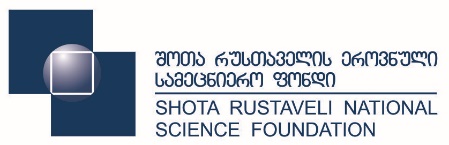 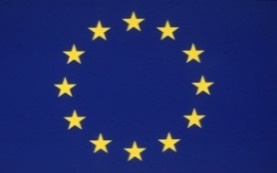 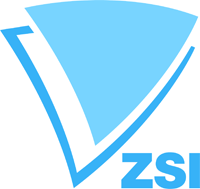 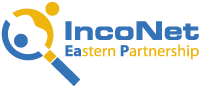 Horizon 2020 Information Day  NCP workshop  May 30, 2016Hotel Holiday Inn TbilisiTbilisi, Georgia09:00 – 09:30 		Registration of participants 09:30 - 09:50		Welcome Addresses 				Ms. Ketevan Natriashvili, Deputy MinisterMinistry of Education and Science of Georgia Ms.  Marine Chitashvili, Director General Shota Rustaveli National Science Foundation (SRNSF)Mr. Vincent Rey, Head of Cooperation at the Delegation of the European Union to Georgia Dr. Klaus Schuch, Scientific Director. Zentrum für Soziale Innovation (ZSI)           Session I                  Horizon 2020 Opportunities9:50 - 10:10	Introduction to Horizon 2020Mr. Stephen Sadler European Commission, DG Research & Innovation, International Cooperation Directorate, Unit C.3 - European Neighborhood,  Africa and the Gulf 10:10 – 10:30 	Practical information on participation Ms. Teodora Balau MSCA - Cooperation with EaP countries, Russia and Central Asia 10:30 – 10:50 	European Research Council grants Dr. Alice Rajewsky, Head of Sector – Humanities, European Research Council Executive Agency ERCEA.B.5 - Social Sciences and Humanities10:50 - 11:10 	Marie Skłodowska-Curie Actions  Ms. Teodora Balau, MSCA - Cooperation with EaP countries, Russia and Central Asia11:10 - 11:30 		InnovFinMr. Marc D’hooge, InnovFin Programme Manager, InnovFin,EU Finance for Innovators, European Investment Bank11:30 – 11:50   	Coffee break          Session II 		Support of the National Contact Points  11:50 – 12:10 		Ms. Natia GabitashviliH2020 National NCP CoordinatorMinistry of Education and Science of Georgia12:10 – 12:30  		Ms. Stella Shapoval  H2020 National NCP CoordinatorDeputy Head of International Cooperation and European Integration Department; Head of Division for International Scientific and Technical Cooperation, Ministry of Education and Science of Ukraine12:30 –12:50 		Ms. Małgorzata Kapica Coordinator of Polish NCP NetworkThe Polish National Contact Point for Research Programmes of the European Union (KPK), Institute of Fundamental Technological Research, Polish Academy of Sciences12:50 – 13:10	Feedback from successful Horizon 2020 grant holders, invited experts and local grant holdersMs. Anastasia Vlyzioti, Centre for Regional and International STI Studies and Support – CeRISSLessons learnt from the IncoNet EaP Support to NCPs13:10 – 13:30	Horizon 2020 projects from Georgia	Dr. Nana Macharashvili	Ivane Javakhishvili Tbilisi State University; Faculty of Social and Political Sciences13:30 – 14:30	Lunch break        Session III 		Parallel Sections:                                  A - InnovFin Programme Workshop                                  B - Horizon 2020 National Contact Points PresentationsSection A-14:30 – 16:10		InnovFin Programme Workshop			Marc D’hooge, InnovFin Programme Manager, InnovFin,EU Finance for Innovators, European Investment BankSection B - 14:30 – 14:50	Ms. Natalia Shatirishvili (H2020 NCP in Energy) 14:50 – 15:10		Mr. Givi Kochoradze (H2020 NCP in ICT) 15:10 – 15:30                   Mr. Zurab Kighuradze (H2020 NCP in MSCA) 15:30 – 15:50 	Ms. Maia Okujava, (H2020 NCP in Health)15:50 – 16:10 	Q&A16:10 – 16:30	Coffee break 16:30 – 16:50 	Mr. Boka Tabatadze, SME instrument/Innovation in SMEs/new opportunities for Georgia SMEs in H2020
Enterprise Europe Network – Georgia 16:50 – 17:10 	Ms. Mariam Lashkhi - Georgia’s Innovation and Technology Agency (GITA - H2020 NCP for Future Technologies)17:10 – 17:30 		Discussion and closing remarks 